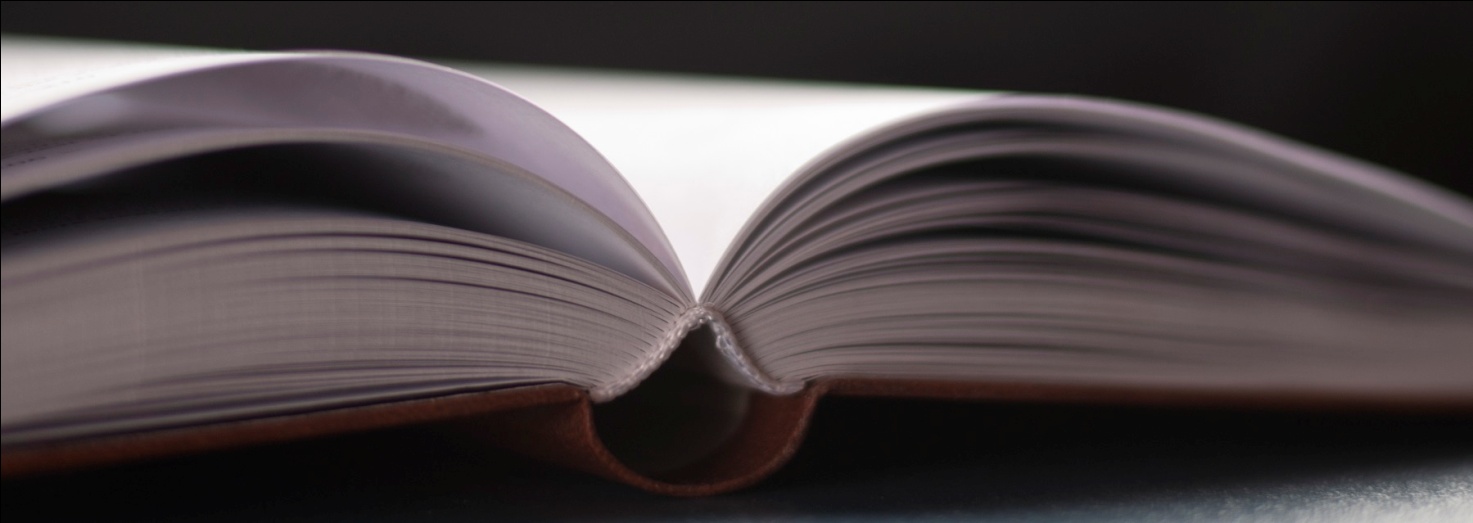 ЗДРАВСТВУЙТЕ!Приглашаем вас принять участие в серии онлайн-семинаров, посвященных актуальным вопросам научных публикаций, которая пройдет в период с 25 октября по 2 ноября 2017 года.– Какие функции наших информационных ресурсов могут быть вам полезны на разных этапах подготовки статей и отчетов? – Как найти самые актуальные и влиятельные публикации в своей предметной области? – Как выглядит процесс публикации в международном журнале? – Какие требования предъявляются к научным статьям? – Как избежать публикации в недобросовестных изданиях? – Как найти все публикации одной организации? – Как оценить публикационную активность организации и сопоставить ее эффективность с организациями сходной направленности?Эти и многие другие вопросы мы будем обсуждать на наших семинарах и надеемся увидеть вас среди участников!По просьбам тех, кто не успел присоединиться к нам в сентябре, мы вновь проводим семинары, разработанные специально для авторов, которые собираются публиковаться в международных журналах. Мы расскажем о том, к чему нужно готовиться, чего стоит опасаться и на какие лучшие международные практики необходимо ориентироваться для успешной публикации.Расписание (указано Московское время):СЕРИЯ 1: ИНФОРМАЦИОННЫЕ ИНСТРУМЕНТЫ ДЛЯ АВТОРОВ НАУЧНЫХ ПУБЛИКАЦИЙ25 октября, среда10:00 – 11:00     Подбор актуальных источников для написания научной работы (Web of Science) – РЕГИСТРАЦИЯ12:00 – 13:00     Оформление статей по ГОСТу и требованиям международных журналов (EndNote Online) – РЕГИСТРАЦИЯ15:00 – 16:00     Создание персонального авторского профиля в Web of Science (ResearcherID) – РЕГИСТРАЦИЯ27 октября, пятница10:00 – 11:00     Поиск и анализ научных журналов с импакт-фактором (Journal Citation Reports) - РЕГИСТРАЦИЯ30 октября, понедельник09:00 – 10:00     Подбор актуальных источников для написания научной работы (Web of Science) – РЕГИСТРАЦИЯ11:00 – 12:00    Оформление статей по ГОСТу и требованиям международных журналов (EndNote Online) – РЕГИСТРАЦИЯ13:00 – 14:00    Создание персонального авторского профиля в Web of Science (ResearcherID) – РЕГИСТРАЦИЯ31 октября, вторник09:00 -10:00    Поиск и анализ научных журналов с импакт-фактором (Journal Citation Reports) – РЕГИСТРАЦИЯСЕРИЯ 2: ИНФОРМАЦИОННЫЕ ИНСТРУМЕНТЫ ДЛЯ АНАЛИЗА НАУЧНОЙ ДЕЯТЕЛЬНОСТИ27 октября, пятница12:00 – 13:00    Работа с международной патентной информацией (Derwent Innovation Index) – РЕГИСТРАЦИЯ31 октября, вторник11:00 – 12:00    Создание и поддержка профиля организации в Web of Science – РЕГИСТРАЦИЯ1 ноября, среда11:00 – 12:00    Эффективные техники поиска и анализа информации в Web of Science – РЕГИСТРАЦИЯ13:00 – 14:00    Профессиональная оценка публикационной активности (InCites) – РЕГИСТРАЦИЯСЕРИЯ 3: ПРАКТИЧЕСКИЕ РЕКОМЕНДАЦИИ ПО ПУБЛИКАЦИИ В МЕЖДУНАРОДНЫХ ЖУРНАЛАХ2 ноября, четверг10:00 – 11:00    Как избежать публикации в недобросовестном журнале – РЕГИСТРАЦИЯ12:00 – 13:00    Основные требования к публикациям в международных журналах – ч. 1 – РЕГИСТРАЦИЯ14:00 – 15:00    Основные требования к публикациям в международных журналах – ч. 2 – РЕГИСТРАЦИЯОзнакомиться с подробной информацией и зарегистрироваться на интересующие вас семинары вы можете по ссылкам в этом письме или на нашем новом сайте www.clarivate.ru.В течение месяца после окончания семинаров участники смогут получить сертификаты. Теперь вы можете получить 3 различных сертификата – подробности на сайте в разделе «КАК ПОЛУЧИТЬ СЕРТИФИКАТ».Все семинары бесплатны и проводятся на русском языке. Регистрация на семинары обязательна, рекомендуем пройти ее заранее.Следующая серия семинаров по информационным ресурсам компании Clarivate Analytics состоится в конце ноября – начале декабря 2017 года, следите за расписанием на сайте www.clarivate.ru.Ждем Вас на наших семинарах!